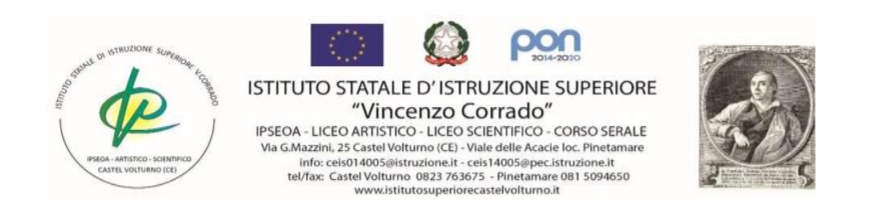 VERBALE N.    DELLA RIUNIONE DEL CONSIGLIO DELLA CLASSE …… SEZIONE ……..SCRUTINIO FINALE A.S. 2021/2022Il giorno ….., alle ore …..,  …..,  nell’ aula n. ……… dell’ISIS V. Corrado, nella sede di Via Mazzini, si riuniscono i docenti del consiglio della classe ….. sezione …… , con convocazione attraverso circolare n. , per discutere dei seguenti punti all’ O.d.G. :Approvazione verbale seduta precedente.Operazioni di scrutinio.Certificazione delle competenze, classi seconde; Quadro sintetico Percorsi per le competenze trasversali e l’orientamento, classi terze e quarte; Lettura e approvazione revisione PFI, classi prime, seconde, terze e quarte IPSEOA e IPSSAS.Risultano presenti i docenti:………..Risultano assenti i docenti:………….Presiede la riunione:Il Dirigente scolastico; Il Collaboratore Vicario; Il Docente Coordinatore.Svolge la funzione di segretario verbalizzante ……………….Relativamente a ciascun punto previsto all’ordine del giorno è emerso che:Punto 1: …………………………………………………………………………………………………………………………………………………………………………………………………………………………………………………………………………………………………………………………………………………………………………………………………………Punto 2: In relazione a tale punto all’o.d.g, su invito del Presidente, il coordinatore illustra la situazione della classe e l’evoluzione che la stessa ha subito durante tutto l’anno scolastico sul piano didattico-disciplinare ed emerge quanto sinteticamente riportato di seguito:………………………………………………………………………………………………………………………………………………………………………………………………………………………………………………………………………………………………………………………………………………………………………………………………Si richiama la normativa che regola lo svolgimento degli scrutini, in particolare il D.M. 80 del         3/10/2007, l’O.M. 92 del 5/11/2007, il D.M. 42 del 22/05/07, il D.M. n. 5 del 16/01/09; il DPR 122/09 recante coordinamento delle norme vigenti per la valutazione degli studenti; i criteri generali previsti nel Documento di valutazione di istituto, e tutta la normativa precedente nelle parti compatibili con le modifiche intervenute: l’art. 12 del R.D.  n. 653 del 04/05/1925,  n. 001 del 20/09/1971,  n. 425 del 10/12/1997, il DPR n. 323 del 1998, l’O.M. n. 31 del 04/02/2000, art. 2 e 3, l’O.M. n. 90 del 21/05/2001, e n. 56 del 23.05.2002; D.lgs. del 13/04/2017, n. 62.Si chiede ai docenti di confermare il rispetto delle griglie di valutazione definite nel PTOF. Si avviano le operazioni di scrutinio. Il consiglio di classeVISTO	il DPR 122/09 recante coordinamento delle norme vigenti per la valutazione degli studenti;VISTO 	la normativa vigente citata in apertura;VISTO 	i criteri previsti dal Documento di valutazione di istituto;VISTO 	le proposte di voto formulate dai docenti per le singole discipline sulla base del percorso soggettivo e delle prove classificate e registrate;delibera all’unanimità(salvo i casi per i quali risulta specificato diversamente)1) l’ammissione alla classe successiva per i seguenti studenti:2) la “sospensione del giudizio” per i seguenti studenti:(la tabella va riportata per ciascun alunno che ha riportato insufficienze)3) la non ammissione alla classe successiva per i seguenti alunni:(la tabella va riportata per ciascun alunno non ammesso alla classe successiva)4) l’attribuzione del voto per l’insegnamento trasversale dell’Educazione Civica, nel rispetto dei criteri stabiliti dal collegio docenti e in seguito al monitoraggio delle attività svolte da ciascun docente, inerenti all’ UdA di Educazione Civica, dal titolo …………………………………,  come di seguito illustrato:5) Il docente coordinatore di classe, …………………………..,  in accordo con la normativa vigente, propone per i singoli alunni il VOTO di condotta, concernente il comportamento, la diligenza e la frequenza alle lezioni, che viene collegialmente assegnato dal Consiglio all’unanimità/a maggioranza, sulla base dei criteri generali individuati  dal Collegio dei Docenti.6) Attribuzione dei crediti scolastici secondo quanto previsto dall’art. 15 del d.lgs. 62/2017Il credito scolastico viene attribuito all’unanimità/a maggioranza con i voti contrari dei docenti….La pubblicazione degli esiti il giorno  …..     giugno 2022.La comunicazione degli esiti alle famiglie nelle seguenti modalità: sia per gli alunni non ammessi alla classe successiva che per gli alunni con insufficienze, con telefonata del coordinatore, prima della pubblicazione degli esiti e secondo le modalità stabilite dal consiglio di classe e dal Collegio dei Docenti. Punto 3: Si procede quindi alla compilazione della Certificazione delle Competenze, secondo i criteri, le modalità e le procedure di compilazione stabiliti dal collegio dei docenti. Punto 4: Il consiglio di classe, dopo aver sentito l’intervento del docente tutor della classe per i percorsi PCTO, ne acquisisce il prospetto sintetico delle attività svolte dagli alunni della classe per l’anno scolastico 2021/2022: ………………………………………………………………………………………………………………………………………………………………………………………………………………………………………………………………………………………………………Punto 5: Dopo ampia lettura e analisi della revisione del Progetto Formativo Individuale di ciascun alunno, gli stessi vengono approvati in Consiglio di Classe.Terminata la discussione dei punti all’o.d.g., non essendoci altro da discutere, la seduta è tolta alle ore ……., dopo la lettura e l’approvazione del presente verbale.     Il/la Segretario/a	                                                  Il Dirigente Scolastico                                                                                                                      prof.ssa Angela PetringaN.Nome e cognome studentiNome e cognome dello studenteNome e cognome dello studenteNome e cognome dello studentedelibera adottata all’unanimità/a maggioranza con i voti contrari dei docenti….delibera adottata all’unanimità/a maggioranza con i voti contrari dei docenti….delibera adottata all’unanimità/a maggioranza con i voti contrari dei docenti….materie non sufficientivotomotivazioneNome e cognome dello studenteNome e cognome dello studenteNome e cognome dello studentedelibera adottata all’unanimità/a maggioranza con i voti contrari dei docenti….delibera adottata all’unanimità/a maggioranza con i voti contrari dei docenti….delibera adottata all’unanimità/a maggioranza con i voti contrari dei docenti….materie non sufficientivotomotivazione  N.Nome e cognome studenteValutazione Ed. Civica  N.Nome e cognome studenteValutazione CondottaMAGGIORNAZAUNANIMITA’  N.Nome e cognome studenteMedia dei votiFasce di creditoclasse ………Credito attribuito